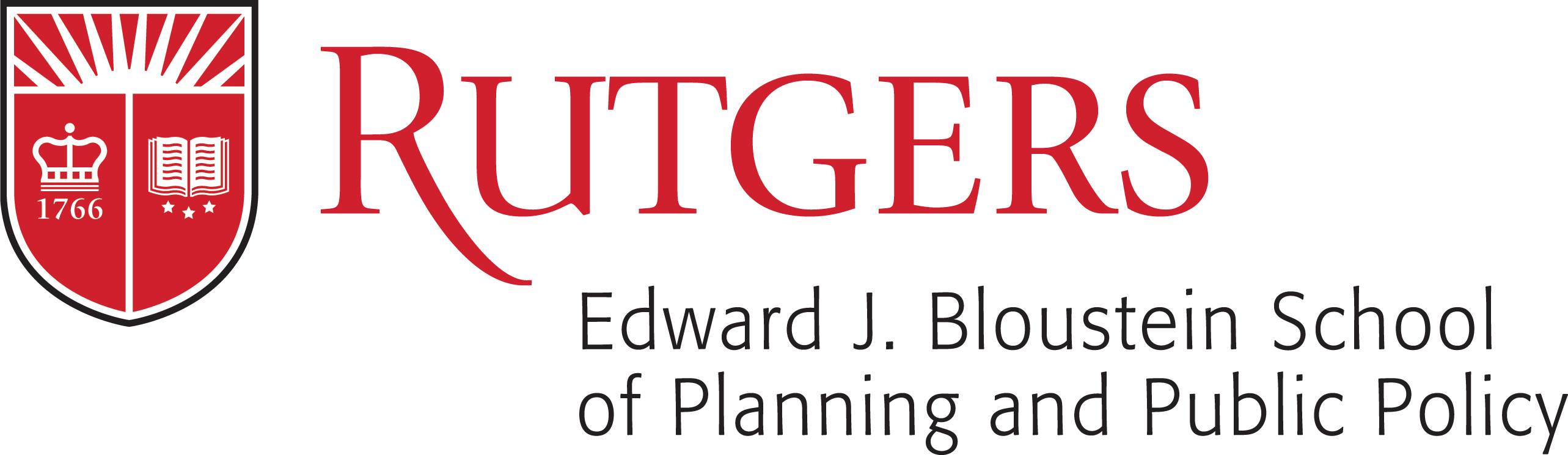 DOCTORAL STUDENT INDIVIDUAL DEVELOPMENT PLANThe School of Graduate Studies is introducing an on-line platform for students to develop and Individual Development Plan. This process is designed to help you plan a strategy for completing your coursework, choosing an academic advisor, identifying a research topic, preparing for qualifying exams, and ultimately to plan for your career once you complete your studies. This year we are implementing this process on paper as the online portal is not yet available.Please fill in as many parts of this form as you are able to.  Some are not relevant to first year students and you can leave these blank. Your responses to some questions understandably will be limited, provisional, and subject to change. Do the best you can, knowing that some answers will change as you become more familiar with the doctoral program and begin to clarify your research ideas and goals.You should save this file for next year when you will be able to transfer much of the information to the on-line portal.  As this process is a work in progress, please let me have feedback on the questions that are asked.At your program of study meeting you will have the opportunity to discuss your plans with the program director and 3-4 faculty.  We are aiming to schedule and complete all these meetings by the first week of November.  Please return this form to Bob Noland (rnoland@rutgers.edu) by Friday, Oct 23rd.  For scheduling purposes, please indicate any restrictions or constraints on your time for the week of Nov 2nd. Expect an email from Marie O’Brien (marieo@rutgers.edu) who will be coordinating the schedule with faculty.Day of weekUnavailable timesMonday, Nov 2ndTuesday, Nov 3rdWednesday, Nov 4th Thursday, Nov 5th Friday, Nov 6th  1: Student Information  1: Student Information Name:Date: Email: Net ID:Program Name:Faculty Advisor Name:Semester & Year of Initial Enrollment: Current Stage (indicate whether pre-qualifying exam; working on proposal; dissertation in progress)Sources of support during the current academic year2. Long-term career goals (academic or non-academic)2. Long-term career goals (academic or non-academic)3: Program Benchmarks and Learning Goals 3: Program Benchmarks and Learning Goals Coursework (indicate if all completed):Transfer credits applied:Methods Exam:Theory Exam:Subject Exams:IRB and RCR certification (indicate date completed)Dissertation Proposal:Dissertation Defense: 4: Coursework and Research 4: Coursework and Research 4: Coursework and Research 4: Coursework and Research 4: Coursework and Research  4A: Coursework: List completed and  planned coursework 4A: Coursework: List completed and  planned coursework 4A: Coursework: List completed and  planned coursework 4A: Coursework: List completed and  planned coursework 4A: Coursework: List completed and  planned coursework Course titleCourse Number Semester & Year Completed Grade (optional)Anticipated Semester & Year of Enrollment 4B: Research: Completed and in progress. Briefly describe, including the main topic of the work, current status and plans for research in the upcoming year, as well as longer range plans 4B: Research: Completed and in progress. Briefly describe, including the main topic of the work, current status and plans for research in the upcoming year, as well as longer range plans 4B: Research: Completed and in progress. Briefly describe, including the main topic of the work, current status and plans for research in the upcoming year, as well as longer range plans 4B: Research: Completed and in progress. Briefly describe, including the main topic of the work, current status and plans for research in the upcoming year, as well as longer range plans 4B: Research: Completed and in progress. Briefly describe, including the main topic of the work, current status and plans for research in the upcoming year, as well as longer range plans 5: Progress Towards Degree  5: Progress Towards Degree  5: Progress Towards Degree  5: Progress Towards Degree  5: Progress Towards Degree Dissertation Progress Dissertation Progress Dissertation Progress Dissertation Progress Dissertation Progress Members of Dissertation Committee:Members of Dissertation Committee:Members of Dissertation Committee:Members of Dissertation Committee:Members of Dissertation Committee:Description of Progress to Date: Plans for completion: Plans for completion: Plans for completion: Plans for completion: Plans for completion: Resources, skills, or tools needed to move forward:Resources, skills, or tools needed to move forward:Resources, skills, or tools needed to move forward:Resources, skills, or tools needed to move forward:Resources, skills, or tools needed to move forward:6. Research & Scholarly Goals 6. Research & Scholarly Goals 6. Research & Scholarly Goals 6. Research & Scholarly Goals 6. Research & Scholarly Goals Short-term research and scholarly goals (within the next year):Tools, skills, or resources needed to achieve short-term goals:Long-term goals (Post-PhD):Tools or skills that need to be developed to achieve long-term goals:7: Research & Scholarly Achievements 7: Research & Scholarly Achievements 7: Research & Scholarly Achievements 7: Research & Scholarly Achievements 7: Research & Scholarly Achievements Publications including refereed articles, proceedings, chapters, other. Fellowships or grants applied for and outcome (awarded; not awarded; declined):Conference presentations: 8: Teaching Goals 8: Teaching Goals 8: Teaching Goals 8: Teaching Goals 8: Teaching GoalsShort-term Teaching Goals:Short-term Teaching Goals:Short-term Teaching Goals:Short-term Teaching Goals:Short-term Teaching Goals:Long-term Teaching Goals: Long-term Teaching Goals: Long-term Teaching Goals: Long-term Teaching Goals: Long-term Teaching Goals:  9: Teaching Achievements Instructional development. List activities aimed at enhancing your classroom teaching (e.g., your participation in workshops or programs offered at professional conferences or by the Center for Teaching Advancement and Assessment Research, etc.): TA or individually taught courseCourse NumberCourse title Semester & Year Taught or TA’edCourses TA’ed or taught, including currently: Courses TA’ed or taught, including currently: Courses TA’ed or taught, including currently: Courses TA’ed or taught, including currently: Courses TA’ed or taught, including currently: Courses TA’ed or taught, including currently: Teaching Awards or Recognition:10: Skills Achievements                                                                                                                                                                   10: Skills Achievements                                                                                                                                                                   10: Skills Achievements                                                                                                                                                                   10: Skills Achievements                                                                                                                                                                   10: Skills Achievements                                                                                                                                                                   10: Skills Achievements                                                                                                                                                                   Goals for Professional skills and experienceGoals for Professional skills and experienceGoals for Professional skills and experienceGoals for Professional skills and experienceGoals for Professional skills and experienceGoals for Professional skills and experienceIn order to meet my professional goals, I need to have/develop the following skills:(please list).Short-term goals and timeline to build skills:Long-term goals and timeline to build skills: Skill and experience achievementsSkill and experience achievementsSkill and experience achievementsSkill and experience achievementsSkill and experience achievementsSkill and experience achievementsOral presentations Poster presentationsWritten communicationVerbal communication skills Networking skills Team leadership and managementDevelop c.v. and cover letter appropriate for your career goalsDevelop your future research agenda or professional objectivesBuilding an on-line presenceOutreach and service (fill in any activities)Outreach and service (fill in any activities)Outreach and service (fill in any activities)Outreach and service (fill in any activities)Outreach and service (fill in any activities)Outreach and service (fill in any activities)Professional affiliations and activitiesBloustein School activitiesUniversity activitiesCommunity service activitiesOther activities 11. Familiarity with employment environment that aligns with your career goals 11. Familiarity with employment environment that aligns with your career goals 11. Familiarity with employment environment that aligns with your career goals 11. Familiarity with employment environment that aligns with your career goals 11. Familiarity with employment environment that aligns with your career goals 11. Familiarity with employment environment that aligns with your career goals List seminars, courses, or workshops that describe career options within your career goals.List seminars, courses, or workshops that describe career options within your career goals.What activities have you done to achieve your career goals?What activities have you done to achieve your career goals?